MUFEED Mechanical Engineer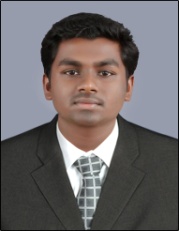 Contact No:  +971504753686 / +919979971283 Email:	mufeed.376339@2freemail.com 
 ● Piping, mechanical equipments Erection & Pre commissioning ● Work Permit System ● Plant shutdown activities ●QC Inspection   		Industry Reference: Oil, Power & Gas, PetrochemicalsPROFILE SUMMARY B.E. (Mechanical Engineering) with 3 years of experience in Mechanical Testing & Piping, plant shutdown activities , Pre commissioning activities, QC Inspection, Site Supervising  from Saudi Arabia.Adept in managing erection activities involving resource planning, in-process inspection, team building and co-ordination with internal / external departmentsTalent for proactively identifying & resolving problems, ramping up project activities with on time deliverables and maximizing productivity Holds the distinction of executing numerous prestigious projects of large magnitude within a strict time schedule, cost and quality control Expertise in carrying out erection according to design of Unit Piping & Pipeline as per international applicable codes and standards like ASME & API.Deft in swiftly ramping up projects in close co-ordination with contractors, consultants, architects and other external agencies while ensuring on time deliverablesAbility to network with project members, consultants, contractors, and statutory agencies with consummate ease CORE COMPETENCIES Understanding project scope of work, participating in technical discussion & advising on selection of equipment; ensuring compliance with the prescribed company, clients, standards and statutory regulationsAdhering to quality systems, ensuring compliance with quality standards & maintaining requisite documentsReviewing & monitoring the progress of the project with stakeholders and end user clients for ensuring completion of project within the scheduled time & cost parameters Worked as per standards like ASME B 31.1Working closely with the Project Engineers/Designers and steering the delivery of project engineering / construction deliverables by preparing quality control drawings & providing overall project supportStudying all types of drawings ( P&ID, Isometrics, Support Detail Drawings) and conducting specification in advance for listing down the scope of workDeveloping equipment layout as per process flow diagram, statutory requirements and local rules & regulations; involved in piping modeling, equipment modeling, isometric & MTO generationGood knowledge in permit to work systems and taking work permits from client side for construction works.EMPLOYMENT DETAILS The Growth Path  Aug'14 - Jan’15	                Mechanical Engineer Sep’15 - Dec’15		Site EngineerJan’16  - Apr’16	                Mechanical SupervisorApr’16 - May’16                Mechanical QC InspectorMay’16 -May’17                Mechanical SupervisorMajor Projects and companies Project: 		SADAF EOP Project in Jubail for C N C E C (T C C),KSAPeriod:			May’16 -May’17                Project: 		FARABI PETROCHEMICALS Turn Around’16 in Jubail for Expertise contracting co                                                               Period:			Apr’16 - May’16                Project: 		SAUDI KAYAN  Turn Around’16 in Jubail,KSAPeriod:			Jan’16  - Apr’16Project: 		Petro Rabigh Turn Around’15  for Kanooz  contracting company,Rabigh,KSAPeriod:			Sep’15 - Dec’15	Project: 		AL – Babtain contracting company,Riyadh,KSAPeriod:			Aug'14 - Jan’15Key Result Areas Looking after construction activities carried out by contractors, ensuring the scope of work is achieved in line with contract requirement & time frame, and compliance with specifications & standard establishedSupervising on-site construction activities to ensure completion of project within the stipulated time & cost and effective resource utilization to maximize the outputInspecting field sites to observe & evaluate site conditions; conducting feasibility analysis for construction and availability of resources & facilitiesMonitoring piping & static equipments(vessel, heat exchanger, tanks etc) erection, welding, complete assembly of all the lines, release lines, performing hydro test, installment of lines, approval by QC and client’s Piping Inspector and releasing for pre commissioningEnsuring daily preparation of the package of drawings and assigning it to leader men; tracking daily progress in quality conditions with the required standardsInvolved in identifying the available materials in the general store (spool pipes, valves, check valves, flanges, PSV, gaskets, stud bolts & supports) and informing the leader menPreparing the cap pipes for welding joints and informing the chief welders to start the welding operationsCarrying out quantity survey of materials and maintaining a log of quantity for billingResolving technical queries and investigating all field work related problems, including the drawing of field sketches when necessaryFacilitating project planning, screening of project opportunities, route selection, third party and environmental impact studies, feasibility assessments and concept selectionsOverseeing material take off as per requirement; coordinating with clients to resolve issues at site and attending meeting with clients to analyses work schedule and explain about future plansPriorities each activities according to the importance and from daily feedback. Give proper instructions to the contractors to execute the job in the given window with proper procedure and safety. Blinding and de blinding tracking with marked up P&ID and Tag boards.( LOTO)Monitoring and ensure that all the blinding work and isolation of the equipment is done for shutdown activities.Supervises work crew in the opening and removal of the mechanical equipments. Monitor work progress in Bundle pulling, hydro jetting and hydro testing of heat exchangersMonitoring and follow up of NDT activities through QC department.Check and inspect the gaskets, as per the codes and specifications.As a QC inspector responsible for do inspection of equipments as per I T P .Responsible for check flange face condition while spading and deblinding works.Responsible for verify gasket type and size as per ASME standard.Inform client side inspectors,process,operation and maintenance departments for every activities as per ITP.PROFESSIONAL CERTIFICATIONProcess Piping Design & Engineering as per ASMEB-31.3Quality Control NDT Level 2 (ASNT Doc NO SNT-TC 1A 2006 Edition) forULTRASONIC TESTINGRADIOGRAPHIC TESTINGLIQUID PENETRATION TESTINGMAGNATIC PARTICLE TESTINGTrained drawing software Auto CAD  and CATIA from certified cad center Have Revit M E P Certification from authorized institute.ACADEMIC DETAILS B.E. (Mechanical Engineering) from Anna University, Chennai in 2013 with 76.6%IT Skills:MS Word,and MS ExcelEXTR A CREDITSHave valid Saudi Driving LicenseHave petro rabigh, S-Chem and sabic (Saudi kayan & SADAF) work permit receiver cards.PERSONAL DETAILSDate of Birth				             	:	21thJan 1992Gender					     	:	MaleMarital Status					:	SingleNationality					:	IndianBlood Group					:	O+VECurrent location                        			:	U A E (Dubai)Visa status                                                             	:               visit - tourist visa (valid up to 06/03/2018)Passport Expiry Date				:	20/06/2021Languages known		          		:	English, Hindi,Malayalam,Arabic&Tamil.DECLARATIONI hereby declare that the above given information is true to the best of my knowledge.  If selected will work and perform duties to the best of my abilities. Dubai     Date :                                                                                                                                                                    MUFEED 